Ålands lagtings beslut om antagande avLandskapslag om ändring av landskapslagen om skattelättnader vid kommunalbeskattningen för skatteåren 2020 – 2023	I enlighet med lagtingets beslut ändras lagens rubrik, 1 och 2 §§ samt 3 § 2 mom. landskapslagen (2020:76) om skattelättnader vid kommunalbeskattningen för skatteåren 2020 - 2023 som följer:L A N D S K A P S L A Gom skattelättnader vid kommunalbeskattningen för skatteåren 2020 – 20251 §	Skattskyldiga som bedriver näringsverksamhet eller jordbruk har rätt att i kommunalbeskattningen dra av anskaffningsutgifterna för maskiner, inventarier och andra därmed jämförbara lösa anläggningstillgångar som används i näringsverksamhet eller jordbruk och som tas i bruk under kalenderåren 2020–2025 på det sätt som föreskrivs i lagen om höjda avskrivningar på maskiner, inventarier och andra därmed jämförbara lösa anläggningstillgångar skatteåren 2020 – 2025 (FFS 1572/2019), nedan lagen om höjda avskrivningar på maskiner, inventarier och andra lösa anläggningstillgångar.2 §	Lagen om höjda avskrivningar på maskiner, inventarier och andra lösa anläggningstillgångar ska tillämpas med de avvikelser som anges i denna lag. Ändringar i den nämnda lagen ska tillämpas på Åland från att de träder i kraft i riket.	Hänvisningar i lagen om höjda avskrivningar på maskiner, inventarier och andra lösa anläggningstillgångar till bestämmelser i rikslagstiftningen ska inom landskapsbehörighet avse motsvarande bestämmelser i landskapslagstiftningen.3 §- - - - - - - - - - - - - - - - - - - - - - - - - - - - - - - - - - - - - - - - - - - - - - - - - - - -	Lagen tillämpas vid kommunalbeskattningen för skatteåren 2020 – 2025.__________________	Denna lag träder i kraft den ….__________________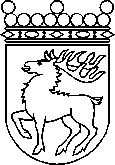 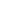 Ålands lagtingBESLUT LTB 35/2023BESLUT LTB 35/2023DatumÄrende2023-04-12LF 17/2022-2023	Mariehamn den 12 april 2023	Mariehamn den 12 april 2023Bert Häggblom  talmanBert Häggblom  talmanKatrin Sjögren  vicetalmanRoger Nordlundvicetalman